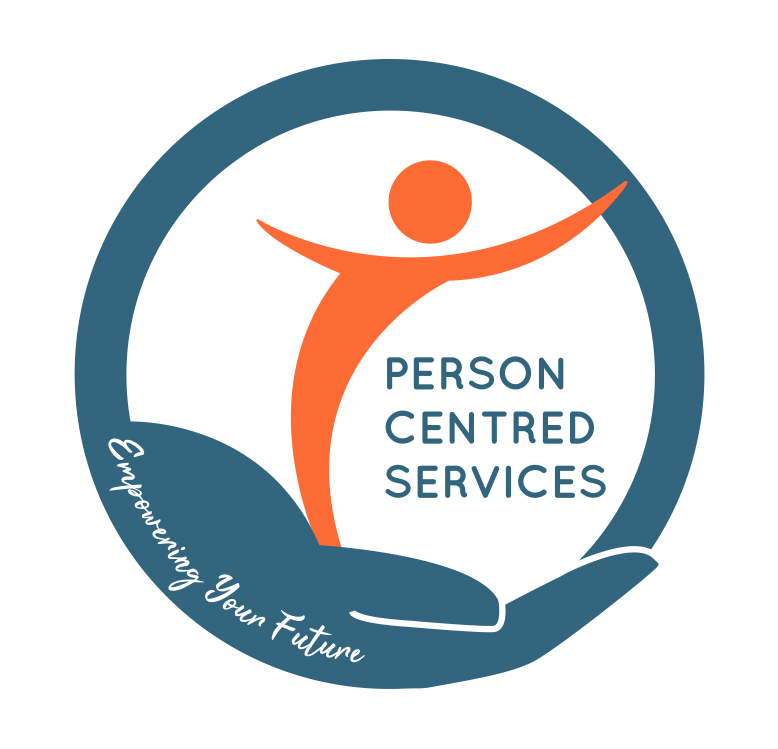 Complaint Management PolicyComplaint ManagementPolicyPerson Centred Services is committed to ensuring that any person or organisation using our services or affected by Person Centred Services operations has the right to lodge a complaint or to appeal a decision of the organisation. Person Centred Services welcomes feedback and will use it as an opportunity to continually review and improve the services and supports we provide.All concerns that are raised will be addressed in ways that ensure access and equity, fairness, accountability and transparency. The organisation will provide a complaints and appeals management procedure that: allows any person to make a complaint or provide feedback. facilitates complaints by cultivating a supportive environment in which they can be made. is simple, accessible and easy to use. is effectively communicated and promoted to all clients and stakeholders. is proportionate to the size of the organisation and the services it provides. ensures complaints or appeals are fairly assessed and responded to promptly. is procedurally fair and follows principles of natural justice. complies with legislative requirements.Definitions Complaint: is an expression of dissatisfaction made to or about an organisation regarding its staff, services or products that warrants response or resolution. Complainant: is an employee, client, advocate, entity or member of the public who expresses their dissatisfaction about an organisation to either the organisation itself or an external body. Escalation: is the process of reporting complaints to the NDIS Commission, NDIA or an external body if the complainant is not satisfied with the outcome of their complaint. Complaint Handling Principles Person Centred Services will: ensure that all clients, and their families, carers and advocates are encouraged and supported to raise any concerns they have about the service or organisation. consider all complaints it receives regardless of whether or not the complainant is a client of the organisation. treat all complainants with respect, recognising that the issue of complaint is important to the complainant. maintain confidentiality of parties involved, keeping any information private to those directly involved in the complaint and its resolution. Information will only be disclosed if required by law, or if otherwise necessary. ensure support and advocacy is available to clients who make a complaint and require support. resolve complaints, where possible, to the satisfaction of the complainantclients, families and advocates have access to the organisation’s complaints management policy. deal with all complaints in a timely manner and aim to provide a formal response to the complainant within seven days of the complaint being received. keep parties to the complaint appropriately involved and informed of progress of the complaint. ensure that managers and staff are given information about the complaint’s procedure as part of their induction and are aware of procedures for managing client feedback and complaints. ensure all service users, stakeholders and members are aware of the complaints policy and procedures. ensure that all complainants are aware of and understand how to escalate their complaint to NDIS Commission, NDIA or an external body. ensure that a complainant is not penalised in any way or prevented from use of services during the progress of an issue. ensure that feedback data (both positive and negative) is considered in organisational reviews and in planning service improvements. review and evaluate the accessibility and effectiveness of the complaints management system and continually improve its processes. Procedures Information for clients and stakeholders Person Centred Services complaints and appeals procedure will be documented for clients and stakeholders and made available to all NDIS clients in hard copy form on registration and online.All clients will be informed of their rights and responsibilities with regards to complaints and appeals at the earliest possible stage of their involvement with the organisation. The Person Centred Services complaints and appeals procedure will contain information on the following: how to make a complaint or lodge an appeal, including an anonymous complaint contact person for lodging a complaint or appeal. how the organisation will deal with the complaint or appeal, the steps involved and the timelines the rights of the complainant to an advocate, support person or interpreter how the person will be informed about the outcome of their complaint or appeal how to make a complaint to an external body including contact details Training procedures Staff will be trained on the complaint’s management procedures during their induction, and as part of ongoing refresher training. Managers will undergo training for complaints management and resolution to support clients throughout the complaint process and appropriately respond to complaints in an empathetic manner. This will include open communication strategies such as acknowledging the grievance without being defensive and making apologies while accepting responsibility for what occurred.Making a complaint A person wishing to make a complaint may do so in writing or verbally to: the staff member they were dealing with at the time. the Manager of that staff member Person Centred Services Director Complaints may be made by: Sending an email with the complaint details to david@personcentred.com.au Submitting an online Feedback and Complaints (located on the Person Centred Services website). Submitting a hard copy or scanned Feedback and Complaints by emailing it to david@personcentred.com.au or in person Written complaints may also be sent to Person Centred Service’ postal address. Feedback and complaints via telephone may be made on 0411237111. If the complaint is about: a staff member, the complaint will normally be dealt with by their supervisor. a supervisor, the complaint will normally be dealt with by the Director.Lodging an appeal Clients or their advocates may lodge an appeal if they disagree with a decision made by the organisation, or by a staff member, related to transport. An appeal should be made in writing and submitted to the Director. If you are still not satisfied or if you do not want to talk to raise this directly with us, you can contact the National Disability Insurance Scheme by calling 1800 800 110 or the NDIS Quality and Safeguard Commission on 1800 035 544.Procedure for complaints and appeals management. Any staff member may be a recipient of a complaint, and is responsible for: Receiving the complaint: listening to the complainant, acknowledging the concern raised, and explaining the next steps to the complainant. Depending on the type and severity of the complaint, either discussing with the complainant an agreed upon resolution (for smaller matters) or referring the complaint on to the Director for further investigation and action. The person managing the complaint will be responsible for: Processing the complaint or appeal: registering the complaint or appeal in the register informing the complainant that their complaint has been received and providing them with information about the process and time frame. Investigating the complaint or appeal: examining the complaint within seven days of the complaint being received investigating the complaint and deciding how to respond informing the complainant by letter within seven days of the complaint being received of what is being done to investigate and resolve it, and the expected time frame for resolution. As far as possible, complaints or appeals will be investigated and resolved within seven days of being received. If this time frame cannot be met, the complainant will be informed of the reasons why and of the alternative time frame for resolution. Responding to and resolving the complaint: making a decision or referring to the appropriate people for a decision within the relevant time frame of the complaint being received - informing the complainant of the outcome and the reasons for any decisions made - upheld (and if so, what will be done to resolve it) - resolved (and how this has been achieved); or - if no further action can be taken, the reasons for this informing the complainant of any options for further action if required if an apology is in order, ensuring that the appropriate person makes the apology and informs the complainant what the organisation intends to do to avoid further grievance.Reviewing the complaint: If the complainant is not satisfied with the investigation and proposed resolution of their complaint or appeal, they can seek a further review of the matter by the Director. Referral to external procedure: A formal external complaints procedure may follow Step 4 if the complainant is still not satisfied with the outcome. The complainant will be referred to the NDIS Commission or the NDIA and provided information and support to make the complaint externally if necessary. Complaints involving specific staff members. External complaints by clients or stakeholders made against a staff member will be managed by the person’s Manager who will: notify the staff member of the complaint and its nature. investigate the complaint and provide the staff member with an opportunity to respond to any issues raised. attempt to mediate the dispute (if appropriate) and/or attempt to resolve the matter to the satisfaction of the outside party. take any other action necessary to resolve the issue. Any disciplinary action against a staff member arising from a complaint will be taken in accordance with the procedures contained in Person Centred Service’ Performance Management Policy. Complaints involving a Manager will be managed by the Director. Cooperation in external investigations If any person makes a complaint about Person Centred Services to an external body (including police, Ombudsman) the Director will be responsible for liaising with the body responsible for investigating the issue. Person Centred Services will fully cooperate in any investigation which may take place, this includes participating in early resolution, conciliation, and/or reporting to the body about resolution and corrective actions if required. Record keeping A register of complaints and appeals will be kept in the Incident and Complaints Register for a minimum of seven years after the complaint has been made. The register will be maintained by the Director or their delegate and will record the following for each complaint or appeal: Details of the complainant and the nature of the complaint Date lodged Action taken. Date of resolution and reason for decision Indication of complainant being notified of outcome. Complainant response and any further action Copies of all correspondence will be kept on the client file. The complaints register and files will be confidential, and access is restricted. A statistical summary of complaints and appeals will also be kept in and maintained by the Director or their delegate. Complaint data will be reviewed periodically and used to: inform service planning by including a review of complaints and appeals in all service planning, monitoring and evaluation activities. inform decision making by including a report on complaints and appeals as a standard item on staff and management meeting agendas. Continuous improvement of the complaints management system The complaints management system will be reviewed and evaluated every at least every three years. This will include: review of all complaint and feedback policies and procedures client and staff feedback about the accessibility and effectiveness of the complaints management system implementation of a continuous improvement plan based on the review and feedback received.AppendixFeedback and Complaint FormPerson Centred Services is committed to ensuring that any person or organisation using our services or affected by Person Centred Services operations can provide feedback and has the right to lodge a complaint or to appeal a decision of the organisation. Person Centred Services welcomes feedback and will use it as an opportunity to continually review and improve the services and supports we provide.Would you like to provide feedback or make a complaint? (Please tick the appropriate box)	  Provide feedback.  Make a complaint.__________________________________Part A – Which client or person does this feedback or complaint relate to?You can choose to provide anonymous feedback if you prefer. Where your feedback or complaint relates to a specific incident or event, providing feedback anonymously may prevent Person Centred Services from being able to clarify of fully investigate any concerns fully.Part B- About you (if different to above)Part C – Your feedback or complaintPart D – Who is your complaint about?Does your feedback or complaint relate to a specific person or service? 	  Yes (Please provide details below)  No (Please go to Part E)Part E – What needs to happen to address your feedback or complaint?NOTE:  If you want to provide feedback or to complain about more than one person, please provide this additional information on an extra page.Part F – Further information Please check this box to consent to Person Centred Services providing information to a third party (e.g. a Provider or another jurisdiction) to resolve your issue. Email your form to: mailto:david@personcentred.com.au?subject=Feedback or complaint - Person Centred Servicesor post to Person Centred Services at the address listed on our website or provide the form directly to a Person Centred Services staff memberFill in this box if you are complaining on behalf of someone elseFill in this box if someone is assisting you with the complaint – for example a family member, your nominee or representative.What is your feedback or complaint about?Provide some details to help us understand your feedback or concerns.  You can include what happened, where it happened and who was involved or the decision made by Person Centred Services that you are unhappy about. Name of the person, or service about whom you are complainingName or service: What outcomes are you seeking?Supporting informationPlease attach copies of any documents that may help us investigate your complaint (for example letters, references, emails).  If you cannot do this, please tell us what you think we should obtain.